First Name of Application CV No: 1652358Whatsapp Mobile: +971504753686 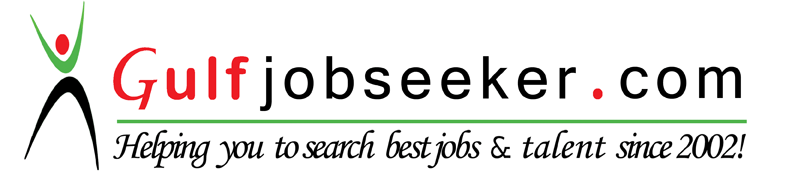 OBJECTIVE:A  challenging,  attractive  position  commensurate with  my  qualification  and  experience. To work in accordance with my knowledge, skills and work effectively by providing high quality & standard service are own my way to the to achieve the highest position in a leading organization through extreme co-operation and maximum utilization of my entire capacity, for mutual growth and in contributing best for the Organization’s overall achievement.. SKILLS:Enthusiastic and very much willing to learn and to be trainedHardworking  and energeticFlexible , can adapt to change of environment and work scheduleGood communication and interpersonal skills Ability to work effectively in a teamReliable with management skillsWORK EXPERIENCE:Worked as Accountant & Collection Officer in Bartleet Finance Ltd, Galle Sri Lanka for the period of 1 Years.Daily receipt the customer rentalsCollecting the arias rentalHandling the first three month and ceasing ordersIndependent Co-ordination with ClientsWorked as Office Administrator & Accountant in Bartleet Finance Ltd, Galle Sri Lanka for the period of 2 Years.Collecting customer document and arrange their leasingOperating key Business Development functions of Commercial Vehicles Services           Independent coordination with Suppliers – Promotional relatedWorked as Customer care & Technician in Lanka Bell, Sri Lanka for the period of 2 Years.Rectifying and correcting the mistakes and inappropriate practices in reporting techniques   Worked as Office Administrator  in Venus traders, UAE  from April 2013 To September 2015Preparing salary documentationStore warehouse activities Importing and export Activities prepare monthly statement Working as Labor Supervisor and Transport In charge in Speed Park,UAE company  from November2015 to up to now OTHER QUALIFICATION:Has Successfully completed AAT accounting course  Sri Saranankara Nenasala Training Centre from 2008Has Successfully Diploma in Information & Communication Technology in Vocational Training Authority of Sri Lanka from Six monthHas Successfully Diploma Banking and admin in Amazon Lanka Higher Educational Institute Sri Lanka from 2012ACADEMIC QUALIFICATION:Completed Ordinary Level High School in Sri Lanka from 2005  Completed Advanced Level High School Sri Lanka from 2007 ACTIVITIES:Cricket, Athletics, Basket Ball  PERSONAL INFORMATION:Nationality 		:	Sri Lankan Date of Birth		:	12-01-1989Marital Status		:	Single Gender		:	Male 	